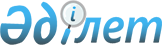 О внесении изменения в решение Казалинского районного маслихата от 29 апреля 2021 года № 47 "Об утверждении правил оказания социальной помощи, установления размеров и определения перечня отдельных категорий нуждающихся граждан"
					
			Утративший силу
			
			
		
					Решение Казалинского районного маслихата Кызылординской области от 18 ноября 2022 года № 296. Зарегистрировано в Министерстве юстиции Республики Казахстан 24 ноября 2022 года № 30689. Утратило силу решением Казалинского районного маслихата Кызылординской области от 24 октября 2023 года № 91
      Сноска. Утратило силу решением Казалинского районного маслихата Кызылординской области от 24.10.2023 № 91 (вводится в действие по истечении десяти календарных дней после дня его первого официального опубликования).
      РЕШИЛ:
      1. Внести в решение Казалинского районного маслихата "Об утверждении правил оказания социальной помощи, установления размеров и определения перечня отдельных категорий нуждающихся граждан от 29 апреля 2021 года № 47" (зарегистрировано в Реестре государственной регистрации нормативных правовых актов под № 8348) следующее изменение:
      в правилах оказания социальной помощи, установления размеров и определения перечня отдельных категорий нуждающихся граждан, утвержденных указанным решением:
      подпункт 2) пункта 7 изложить в новой редакции:
      "2) лицам (семьям) признанным находящимся в трудной жизненной ситуации, в том числе ограничение жизнедеятельности вследствие социально значимых заболеваний и заболеваний, представляющим опасность для окружающих:
      лицам, состоящим на диспансерном учете с заболеванием туберкулез ежемесячно без учета среднедушевого дохода в размере 10 (десяти) месячных расчетных показателей;
      родителям или иным законным представителям детей, состоящим на диспансерном учете с апластической анемией ежемесячно без учета среднедушевого дохода ежемесячно в размере 7,6 месячных расчетных показателей;
      лицам, сопровождающим лиц с инвалидностью первой группы на санаторно-курортное лечение, без учета среднедушевого дохода предоставляется в размере 40 (сорока) месячных расчетных показателей, на основании заявления с приложением документов, указанных в пункте 13 Типовых правил;
      родителям или иным законным представителям детей, инфицированным вирусом иммунодефицита человека состоящим на диспансерном учете ежемесячно без учета среднедушевого дохода в 2 (двух) кратном размере величины прожиточного минимума, установленного Законом о республиканском бюджете на соответствующий финансовый год.".
      2. Настоящее решение вводится в действие по истечении десяти календарных дней после дня его первого официального опубликования.
					© 2012. РГП на ПХВ «Институт законодательства и правовой информации Республики Казахстан» Министерства юстиции Республики Казахстан
				
      Секретарь маслихата Казалинского районного маслихата 

Б. ЖАРЫЛҚАП
